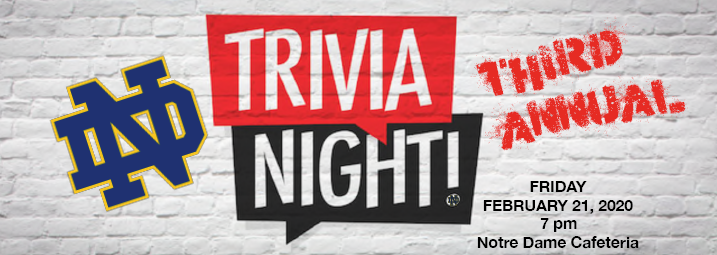 NOTRE DAME TRIVIA NIGHT REGISTRATION FORMFebruary 21, 20206:00pm Doors Open6:30pm Silent Auction begins7:00pm Trivia begins  Prizes, Prizes, Prizes!  Round One, Two and Three and the TRIVIA MASTER OVER ALL TOTAL!  Best Team Costumes, Best Team Name and Most SpiritedSnacks Refreshments will be provided by the Nutrition Department students. Pizza will be ordered and for sale. Cost 	$100.00 per team/table up to 10 people per team (14 yrs. and up!) $10.00 single player No electronic devices allowed!Please fill in and email to robinsonb@hcdsb.org. TEAM NAME ___________CONTACT PERSON _________________CONTACT PERSON PHONE____________CONTACT PERSON E-MAIL ____________HOW WILL YOU BE PAYING YOUR FEE?   Note YES beside your choice. ____ Cheque (made payable to Notre Dame Catholic Secondary School)____ Cash online ____ Cash or Cheque night of event                                                     See you on February 21st!  Thank you for your support!